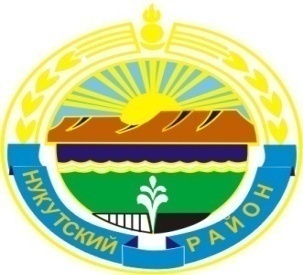 МУНИЦИПАЛЬНОЕ  ОБРАЗОВАНИЕ                                                                                                                       «НУКУТСКИЙ  РАЙОН»АДМИНИСТРАЦИЯ                                                                                                                                 МУНИЦИПАЛЬНОГО ОБРАЗОВАНИЯ«НУКУТСКИЙ РАЙОН»ПОСТАНОВЛЕНИЕот 29 октября 2013 года                                    № 542                                             п.НовонукутскийОб утверждении нормативов  финансовых затратна содержание автомобильных дорог общего пользования местного значения муниципального образования « Нукутский район»  и правил их расчёта
       В соответствии с пунктом 5 часть1  статьи 15 Федерального закона от 6 октября 2003 года № 131-ФЗ «Об общих принципах организации местного самоуправления в Российской Федерации», статьями 13, 34 Федерального закона от 8 ноября 2007 года № 257-ФЗ «Об автомобильных дорогах и о дорожной деятельности в Российской Федерации и о внесении изменений в отдельные законодательные акты Российской Федерации», ст.35 Устава муниципального образования «Нукутский район», Администрация	ПОСТАНОВЛЯЕТ:
      1. Утвердить:1.1 нормативы финансовых затрат на содержание автомобильных дорог общего пользования местного значения муниципального образования «Нукутский  район» (Приложение № 1);1.2 правила расчета размера ассигнований бюджета  муниципального образования «Нукутский район»  на содержание автомобильных дорог общего пользования местного значения (Приложение № 2);2. Муниципальному казённому учреждению Финансовому управлению Администрации  муниципального образования «Нукутский район»  (Иванова Н.А.) при составлении реестра расходных обязательств бюджета муниципального образования «Нукутский район» отражать расходные обязательства на финансирование дорожного хозяйства, исходя из нормативов, утвержденных пунктом 2 настоящего постановления.3. Опубликовать настоящее постановление в печатном издании «Официальный курьер» и разместить на официальном сайте муниципального образования «Нукутский район».4. Контроль за исполнением настоящего постановления возложить на первого заместителя мэра муниципального  образования «Нукутский район» района Т.Р. Акбашева.Мэр                                                                                        С.Г.ГомбоевПриложение №  1    к постановлению Администрации МО «Нукутский район» от 29.10. 2013 г.  №542НОРМАТИВЫфинансовых затрат на содержание автомобильныхдорог общего пользования местного значения муниципального образования «Нукутский район» 1. Нормативы финансовых затрат на зимнее содержание автомобильных дорог (без затрат на содержание мостовых сооружений)Примечание: пересчет нормативов производится в случае изменений автодорожной сети в результате капитального ремонта, реконструкции или строительства.2. Нормативы финансовых затрат на летнее содержание автомобильных дорог (без затрат на содержание мостовых сооружений)Примечание: пересчет нормативов производится в случае изменений автодорожной сети в результате капитального ремонта, реконструкции или строительства.3. Нормативы финансовых затрат на содержание мостовых сооруженийПримечание: погонный метр мостового сооружения учитывает его габарит, равный 10 метрам.Приложение №  2    к постановлению Администрации МО «Нукутский район» от 29.10. 2013 г.  №542ПРАВИЛА РАСЧЕТАразмера ассигнований бюджета муниципального образования «Нукутский район»на содержание автомобильных дорог общего пользования местного значения1. Нормативы финансовых затрат применяются для определения размера ассигнований из бюджета  муниципального образования «Нукутский район» предусматриваемых на содержание автомобильных дорог местного значения  муниципального образования «Нукутский район» (далее - автомобильные дороги местного значения).2. Расчет размера ассигнований из бюджета муниципального образования «Нукутский район»  на содержание автомобильных дорог местного значения осуществляется по формуле:Асод. = Нсод. х К / 100 х Lгде:Асод. - размер ассигнований из бюджета муниципального района на выполнение работ по содержанию автомобильных дорог местного значения каждой категории (тыс. рублей);Нсод. - норматив финансовых затрат на работы по содержанию автомобильных дорог местного значения каждой категории и (или) мостовых сооружений на них (тыс. рублей/км и (или) тыс. рублей/пог. м);К - индекс потребительских цен на год планирования (при расчете на период более одного года - произведение индексов на соответствующие годы), разработанный Министерством экономического развития и торговли Российской Федерации для прогноза социально-экономического развития и учитываемый при формировании бюджета муниципального района на соответствующий финансовый год и плановый период (%);L - протяженность автомобильных дорог местного значения каждой категории и (или) мостовых сооружений на них на 1 января года, предшествующего планируемому периоду, с учетом ввода объектов строительства и реконструкции, предусмотренного в течение года, предшествующего планируемому (км или пог. м).3. Общая потребность в ассигнованиях из бюджета муниципального района на выполнение работ по содержанию автомобильных дорог местного значения определяется как сумма ассигнований из бюджета муниципального района на выполнение работ по зимнему и летнему содержанию автомобильных дорог местного значения по всем категориям автомобильных дорог местного значения.4. Суммарная годовая потребность в ассигнованиях из бюджета муниципального района для выполнения комплекса дорожных работ на автомобильных дорогах местного значения определяется как сумма годовой потребности в финансировании работ по содержанию автомобильных дорог и мостовых сооружений на них по всем категориям автомобильных дорог местного значения.5. Протяженность автомобильных дорог местного значения каждой категории и мостовых сооружений на них принимаются по состоянию на 1 января года, предшествующего планируемому периоду, с учетом планируемого ввода в эксплуатацию автомобильных дорог местного значения по результатам их реконструкции и строительства в течение года, предшествующего планируемому периоду.№ п/пТехническая категория автомобильных дорогНормативы на 1 км автодорог в ценах 2013 года (тыс.руб.)1IV84№ п/пТехническая категория автомобильных дорогНормативы на 1 км автодорог в ценах 2013года (тыс.руб.)1IV140№ п/пТип мостового сооруженияНормативы на 1 п. м мостового сооружения, в ценах 2013 года (тыс.руб.)1Постоянные16,1